JOB DESCRIPTIONPERSON SPECIFICATIONMethod of Assessment (MOA)AF = Application Form	I = Interview		T = Test or exerciseJob Title: Town Centre and Events Officer – 15 hours per weekFixed Term in the first instance until 31/3/25Job Title: Town Centre and Events Officer – 15 hours per weekFixed Term in the first instance until 31/3/25National Joint Council for Local Government scale point: 17National Joint Council for Local Government scale point: 17Overall Purpose of Job:The postholder will support the Parish Council in developing and implementing a Town Centre Action Plan with the aim of promoting and developing a vibrant town centre offer to residents, businesses and visitors. The postholder will also support the delivery of a range of events in Cottingham, including Cottingham Day and the Christmas Festival, and any other events/activities that are developed to promote the village.  Overall Purpose of Job:The postholder will support the Parish Council in developing and implementing a Town Centre Action Plan with the aim of promoting and developing a vibrant town centre offer to residents, businesses and visitors. The postholder will also support the delivery of a range of events in Cottingham, including Cottingham Day and the Christmas Festival, and any other events/activities that are developed to promote the village.  123456789Main Responsibilities:Develop and implement a Town Centre Action Plan in liaison with the Parish Council, ERYC, representatives of local traders and relevant community groupsAssist in the management and delivery of projects which form part of the Town Centre Action PlanWork with the Events Working Group to ensure the effective operation of Cottingham Day and the Christmas Festival and other events as required, including licensing/road closures /health and safety/legalities/general event managementUnder the direction of the Clerk prepare press releases and maintain the Council’s website and social media to publicise the Council’s activities/projects.Work in liaison with other organisations in Cottingham to maximise the impact of their events and activities Seek external funding to support the implementation of the Town Centre Action Plan and local events Ensure that any equipment relating to events is regularly inspected, maintained and adequately insured. If required by the Council, act as a representative of the Council at conferences, meetings, and other similar events.If required by the Council, attend such professional development events as are relevant to their role.  In the normal course events the cost of training courses will be paid for by the Council.Post holders will be expected to be flexible in undertaking the duties and responsibilities attached to their post and may be asked to perform other duties that reasonably correspond to the general character of their post and are commensurate with its level of responsibility.  This job description is provided for guidance only and does not form part of the contract of employment.Post holders will be expected to be flexible in undertaking the duties and responsibilities attached to their post and may be asked to perform other duties that reasonably correspond to the general character of their post and are commensurate with its level of responsibility.  This job description is provided for guidance only and does not form part of the contract of employment.Job Title:  Town Centre and Events Officer ESSENTAL CRITERIAMOAKnowledge and skills:Excellent organisational skillsAbility to be able to communicate appropriately at all levelsAbility to prioritise work and respond to changes in demand for servicesAbility to deal with, and resolve, conflict situationsAF, IAF, IAF, IAF, IExperience:Experience of managing large scale eventsExperience of dealing with publicExperience of marketing and publicity for eventsAF, IAF, IEducation and training:High level of literacy and numeracyProficient in the use of IT and appropriate operating systemsAF, IAF, IWorking arrangements:Available to work evenings and weekends to support eventsWillingness to work both alone and as part of a teamAF, IAF, IDESIRABLE CRITERIAMOASkills and abilities:Ability to transfer skills learned in other sectorsAF, IExperience:Experience of project managementExperience of working with retail and/or public sectorAF, IAF, IEducation and training:GCSE, or equivalent, in Mathematics and EnglishAF, I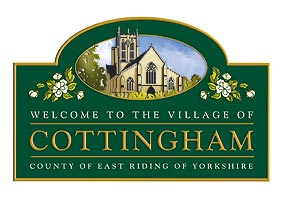 